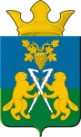 ДУМАНицинского сельского поселенияСлободо – Туринского  муниципального  районачетвертого созываРЕШЕНИЕ от 28 сентября 2017г.                                                                               № 8                                                   с.  Ницинское Об утверждении председателей постоянных комиссий Думы Ницинского сельского поселения    На основании пункта 1 статьи 17 Регламента Думы Ницинского сельского поселения  принятого решением Думы Ницинского сельского поселения №5 от 28.09.2017 года, Дума Ницинского сельского поселения РЕШИЛА:Утвердить:а) председателем комиссии по безопасности и местному самоуправлению   – Сергеева Артема Николаевича.б) председателем комиссии по экономической политике и муниципальной собственности – Маслову Ларису Михайловну.      в)   председателем комиссии по муниципальному хозяйству и социальной   политике – Лунина Валентина Степановича.Настоящее решение вступает в силу со дня его принятия.Опубликовать настоящее решение в печатном средстве массовой информации Думы и Администрации Ницинского сельского поселения «Информационный вестник Ницинского сельского поселения», а также обнародовать путем размещения на официальном сайте Ницинского сельского поселения (WWW.nicinskoe.ru).Председатель Думы                                                       Глава  Ницинского                                 Ницинского сельского поселения                                    сельского поселения ____________ Л.Д. Хомченко                             __________ Т.А. Кузеванова                            